Essen, 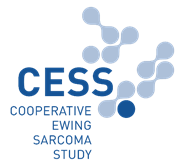 If there are additional questions, please do not hesitate to contact us.Für weitere Rückfragen stehen wir sehr gerne zur Verfügung und verbleiben With kind regards, mit freundlichen kollegialen GrüßenProf. Dr. med. U. DirksenCentre (physician):Klinik (Ansprechpartner):Address:Tel:Fax:E-Mail: Diagnosis:Primary tumour siteDiagnose:PrimärtumorsitzDate of diagnosis:Diagnosedatum:Metastasis:Number and site:Metastasen:Anzahl und Lokalisation:Metastasis:Number and site:Metastasen:Anzahl und Lokalisation:Metastasis:Number and site:Metastasen:Anzahl und Lokalisation:Metastasis:Number and site:Metastasen:Anzahl und Lokalisation:Relapse(s):Date and site:Rezidiv(e):Datum und Lokalisation:Relevant finding of initial imaging:Wichtiger Befund derinitialen Bildgebung:Relevant finding of latest (current) imaging:Wichtiger Befund der letzten (aktuellen) Bildgebung:Systemic treatment (protocol, number of cycles, relevant remarks):Systemische Therapie  (Protokoll, Anzahl Kurse, wichtige Hinweise): Surgery (other than biopsy):Operative Therapie (außer Biopsie):Radiotherapy:Strahlentherapie:Relapse treatment:Rezidivtherapie:------Relevant secondary diagnoses:Relevante Nebendiagnosen:------Question:Exakte Fragestellung:Radiological evaluation:Radiologische Beurteilung:Dr. med. Volker ViethOncological evaluation:Onkologische Beurteilung:Prof. Dr. med. Uta DirksenEvaluation by the sarcoma surgery group:Sarkomchirurgische Beurteilung:Prof. Dr. med. Jendrik HardesProf. Dr. med. Arne StreitbürgerDr. med. Wiebke GuderEvaluation by the thoracic surgery group:Thoraxchirurgische Beurteilung:Univ.-Prof. Dr. med. Clemens AignerPD Dr. med. Stéphane CollaudEvaluation by the radiotherapeutic group:Strahlentherapeutische Beurteilung:Prof. Dr. med. Beate TimmermannYi-Lan LinCESS Tumour Board recommendation from DATEZusammenfassende Empfehlung der CESS Tumorkonferenz vomDATUM